EDEX 2018 3. – 5. 12. 2018 KÁHIRA, EGYPTOBRANNÝ PRŮMYSLJedná se o regionálně největší veletrh, k jehož pořádání se Egypt chystal řadu let. Tento 1. ročník má dokázat svým průběhem své opodstatnění pro jeho další konání vždy s jednoroční přestávkou. Předpokládá se, že se ho účastní 300 mezinárodních a domácích vystavovatelů. Během konání veletrhu budou rovněž pořádány špičkové konference zaměřené na obranný průmysl. Veletrh je tedy ideální platformou pro jednání firem, které zvažují svůj vstup nejenom na egyptský trh. Více informací na www.egyptdefenceexpo.com PROČ SE INVESTICE DO VELETRHU EDEX 2018 VYPLATÍ?EDEX 2018 bude první veletrh svého druhu v Egyptě.Nabízí vystavovatelům úplně novou příležitost vystavovat inovované vojenské systémy a technologie.Heslo veletrhu je: země, vzduch, moře – vše na jednom místě.Egypt hraje důležitou vojenskou roli v teritoriu Blízkého východu a severní Afriky. Dokládá to egyptský státní rozpočet se svými ročními výdaji na armádu ve výši USD 5.37 miliardVELETRH PODPORUJE NÁSLEDUJÍCÍ PRODUKTOVÉ KATEGORIECO NABÍZÍME ČESKÝM FIRMÁM?Představení českých firem z uvedené oblasti obranného průmyslu 		Umožnění českým firmám navázat nové kontakty na egyptském trhu		Zlepšit informovanosti zahraničních subjektů o možnostech spolupráce s českými podniky		Shromáždění konkrétní poptávky od firem z Egypta se zájmem o firmy z ČR. VARIANTY ÚČASTI NA VELETRHUOsobní účastOsobní účast po dobu trvání veletrhu na vybaveném stánku 9 m2 stolkem se 3 židlemi pro jednání pro každou firmu				Provedeme e-mailovou akvizici potenciálních partnerů před veletrhem dle předem specifikované cílové skupiny se záměrem podchytit zájem místních firem o setkání s Vaší firmou v průběhu výstavy				Poskytneme prostor pro vystavení modelů/vzorků produkce		Zázemí stánku CzechTrade na veletrhu, společná kuchyňka, lednička 		Umístění loga firmy na společném stánku				Zajištění vystavovatelských průkazů na firmu				Osobní asistence během veletrhu a aktivní účast pracovníka CzechTrade při jednáních s Vašimi obchodními partnery. Základní občerstvení. 			Předání individuální zprávy se seznamem kontaktních osob, které obdrželi pozvánku k jednáním s Vaši firmou na veletrhu, včetně shrnutí informací o akci a doporučení konkrétních návazných kroků po skončení veletrhu				Logistická pomoc při výběru a zajištění Vašeho hotelu a transportu.Cena: 137 000,- Kč bez DPHKatalogová prezentacePrezentace firmy prostřednictvím zástupců CzechTrade v Káhiře na stánku CzechTrade – formou katalogů/prezentačních materiálů, ceníků, informací o firmě a produktech				Umístění loga a plakátu firmy na společném stánku				Po skončení veletrhu předání individuální závěrečné zprávy se seznamem kontaktních osob, které obdrželi pozvánku k jednáním s Vaši firmou na veletrhu, včetně informací o akci a doporučení konkrétních návazných krokůCena: 19 000,- Kč bez DPHPODMÍNKY ÚČASTI NA VELETRHUVčasné vyplněné a odeslání závazné přihlášky, nejpozději do 30. 4. 2018.Uhrazení účastnického poplatku (po obdržení závazné přihlášky vám bude obratem zaslána zálohová faktura), nejpozději do 31. 5. 2018. Včasné doručení požadovaných firemních materiálů do 31. 10. 2018.Rádi zodpovíme Vaše dotazy týkající se forem prezentace, doprovodných služeb, vhodnosti veletrhu pro váš výrobek/službu a poradíme, jak se nejlépe na veletrh připravit. Přihlášku prosím zašlete gestorovi akce do 30. 4. 2018.PROSÍM OZNAČTE VÁMI VYBRANÉ SLUŽBY:Osobní účast		137 000,- Kč + DPHKatalogová prezentace	19 000,- Kč + DPH
Místo, datum 	Podpis 	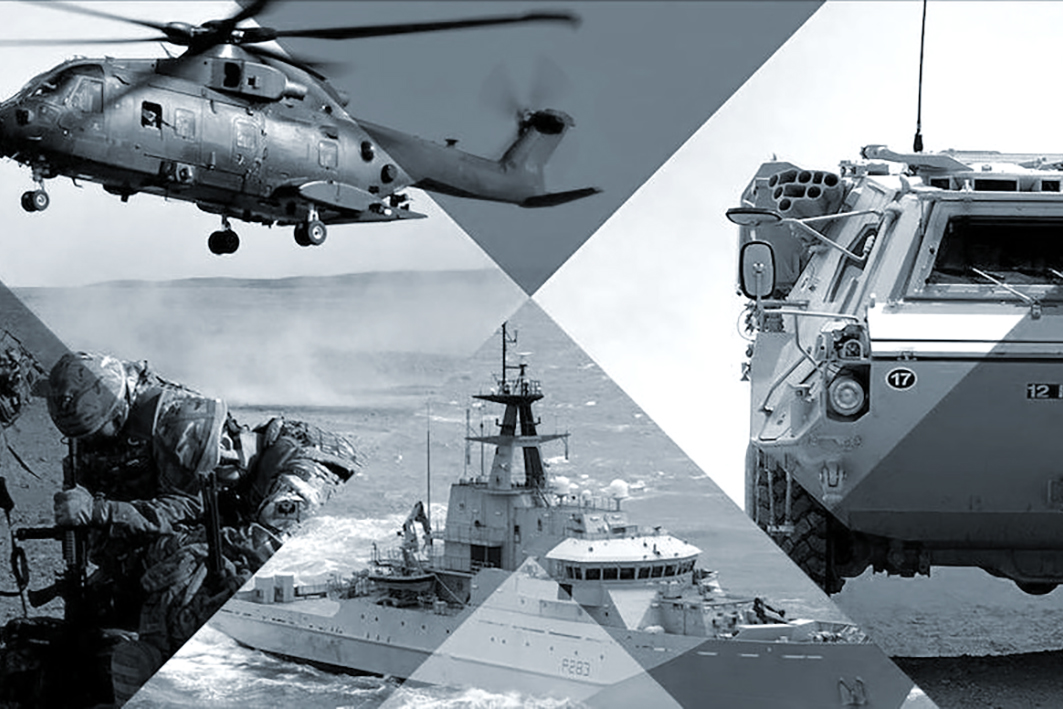 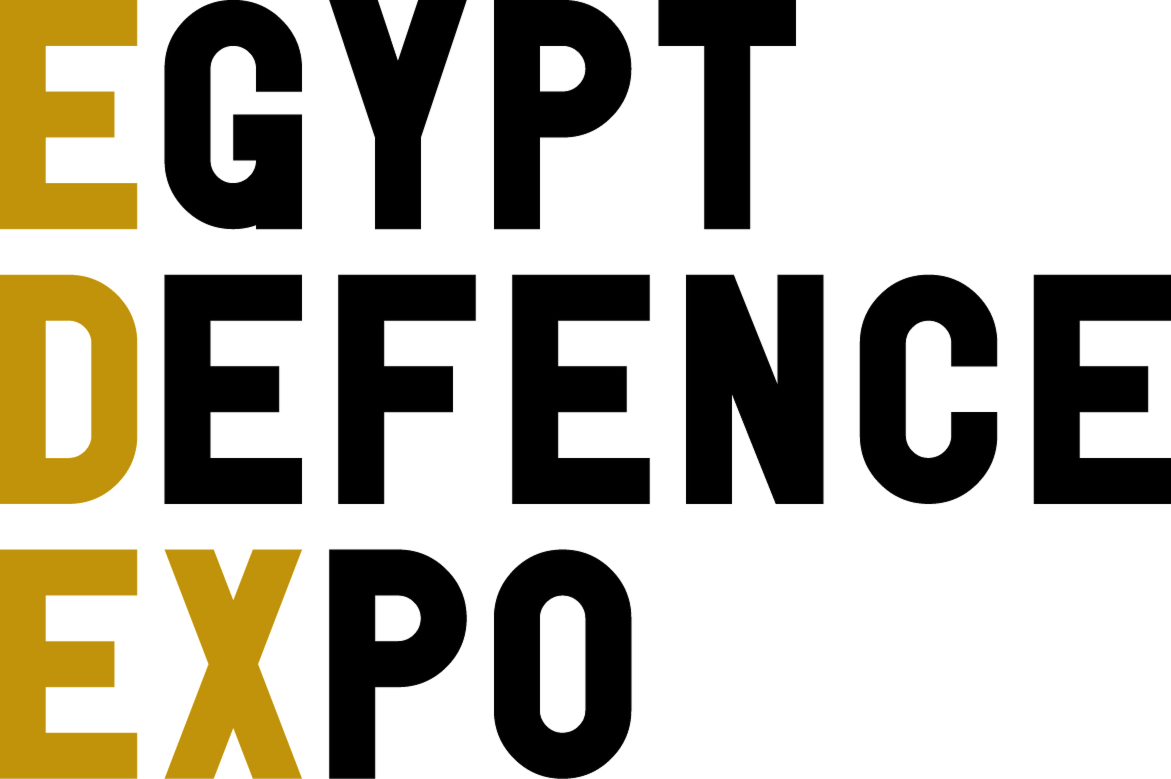 Systémy letecké obranyDělostřelecké systémyKybernetická obranaVzdušné a pozemní obranné systémyZbraně a municeVojenská vozidla všeho druhuNavigační systémySatelitní komunikaceSonární a radarové systémyGeografické informační systémy - navigaceKONTAKT NA GESTORA AKCE:Mgr. Marek JentschkeCzechTradeDittrichova 21, 128 01 Praha 2
tel.:      +420 224 907 584fax:      +420 224 913 805mob.:   +420 727 871 639e-mail: marek.jentschke@czechtrade.czKONTAKT NA ZK KÁHIRA:Ing. Pavel Kalina CzechTrade Káhira Embassy of the Czech Republic4, Dokki Street, 125 11 Giza, Cairo mob.: + 20 115 002 4469e-mail: pavel.kalina@czechtrade.czZÁVAZNÁ PŘIHLÁŠKAZÁVAZNÁ PŘIHLÁŠKANázev firmyIČ, DIČUlice, č.p.Město, PSČKontaktní osoba / funkceTelefonMobilFaxE-mailWebHlavní činnost firmyRoční obratPodíl exportu na obratuVýrobky/služby k nabídnutíPŘIHLÁŠKU JE NUTNÉ ODESLAT POŠTOU NA ADRESU:
Česká agentura na podporu obchodu / CzechTrade
Mgr. Marek Jentschke
Dittrichova 21, 128 01 Praha 2





Upozornění: Podpisem této přihlášky klient stvrzuje, že se seznámil se zněním Všeobecných obchodních podmínek, které jsou dostupné v tištěné formě v sídle České agentury na podporu obchodu na adrese výše a elektronicky na: https://www.czechtrade.cz/d/documents/01/4-nase-sluzby/Vseobecne-obchodni-podminky_2017.pdf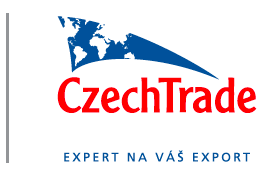 